Муниципальное автономное дошкольное образовательное учреждение г. Нижневартовск детский сад №80 «Светлячок» 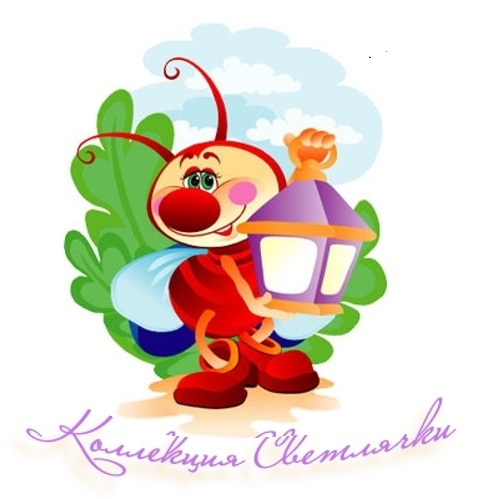 «Считаем и сравниваем вместе с Винни-Пухом»Воспитатель: Перевозчикова Альбина Акрамовнаг.НижневартовскТема:  Считаем и сравниваем вместе с Винни-Пухом.Программные задачи:- формировать умение составлять простейшие геометрические фигуры из палочек на плоскости стола, обследовать и анализировать их зрительно-осязательным способом;- формировать умение находить признаки сходства и различия  предметов, выявлять закономерность в расположении фигур, умение сравнивать предметы по величине;- закрепить представления о геометрических фигурах, умение группировать их по признаку цвета, формы;- закреплять пространственные представления: шире, уже;- закреплять счет до пяти, умение соотносить цифры с количеством;- продолжать учить объяснять, рассказывать, доказывать, давать развернутые ответы, по-разному строить предложения, подбирая равнозначные формулировки;- учить детей прислушиваться к мнению других, внимательно слушать вопросы воспитателя и ответы друг друга;- развивать логическое мышление;- воспитывать интерес к занятиям математикой.Материал:Демонстрационный – магнитная доска,  изображения мультгероев Винни-Пуха и его друзей, снежинки из цветной бумаги, бумажные шаблоны ( овал, круг) и шарфики ( прямоугольники).Раздаточный – счётные палочки, шаблоны, прямоугольники из цветной бумаги.Ход занятия.I. Вводная часть. Ребята, мы с вами часто на наших занятиях путешествуем со сказочными героями, а сегодня, мы с вами  будем считать и сравнивать вместе с  … (На магнитной доске  появляется изображение Винни - Пуха в окружении снежинок)…-  С кем ребята? Вы знаете его? (Да, это Винни-Пух )- А что это вокруг Винни- Пуха? (снежинки)- Да, ребята, он мечтает, как он проведет свои выходные на катке вместе с друзьями.- На какие группы можно разбить эти снежинки? (По размеру и по цвету)- Какого цвета снежинки? (Голубые и белые)- Сколько снежинок  голубых?(4 голубых)- А сколько снежинок белых ?( 5 белых)- Каких больше, белых снежинок  или голубых? (белых)- Сейчас мы это проверим (Вызванный к доске ребенок на верхней полосе выкладывает белые снежинки, ниже, под каждой белой, - голубые. Выясняется, что белых больше, чем голубых (голубых меньше, чем белых)- На сколько белых снежинок больше, чем голубых? (На 1 снежинку)- Что надо сделать, чтобы снежинок стало поровну? (Убрать или добавить 1 снежинку)II. Основная часть. Винни- Пух очень любит заниматься, а особенно играть в игру «Составь фигуру».Давайте и мы поиграем? (У каждого ребёнка на столе набор счётных палочек)- Возьмите 4 палочки  и составьте из них , а из трех палочек - ∆.- Чем похожи эти фигуры? (У них есть углы и стороны)- Чем отличаются? (У  - 4 угла и 4 стороны, у ∆ - 3 угла и 3 стороны)- Возьмите в левую руку круг , а в правую -овал- Чем Ο и 0 отличаются от  и ∆? (У Ο и 0 нет углов)III. Физминутка.- Что-то мы засиделись. Винни-пух предлагает нам провести физкультминутку.Ветер тихо клен качает,Вправо, влево наклоняет:Раз- наклон и два – наклон,Зашумел ветвями клен.( ноги на ширине плеч, руки за голову. Наклоны туловища вправо и влево.)IV. Заключительная часть.- Винни-Пух очень заботятся о своем здоровье и зимой обязательно закаляется, ходит с друзьями кататься на коньках, и не забывает взять с собой шарфики. Винни-Пух берет с собой широкий и длинный шарф, а его друг Пятачок - узкий и короткий. (На доске два прямоугольника и у ребят на столе два прямоугольника)-Ребята, на какие геометрические фигуры похожи эти шарфики?( на прямоугольники). Найдите у себя на столе эти фигуры.-Поднимите вверх  прямоугольник который напоминает шарфик Винни-Пуха. Молодцы.-А теперь, поднимите тот прямоугольник, который напоминает шарфик Пятачка. Правильно, ребята!- Как  вы определили, какой из них кому принадлежит? (Приемом наложения и приемом приложения. Дети выполняют самостоятельно, фронтальная проверка)V. Итог.- Итак, ребята, Винни-Пух с друзьями  отправились на каток, а наше занятие подошло к концу.- Давайте вспомним, чем мы сегодня занимались?(сравнивали предметы по размеру, ширине, длине, цвету,  называли геометрические фигуры и сами их составляли и сравнивали по форме, считали предметы).Молодцы, ребята.  Вы сегодня хорошо поработали. На следующем занятии мы с вами продолжим изучать цифры (и познакомимся с цифрой 6),  будем считать больше предметов и узнаем другие признаки сравнения. (можно сравнивать по высоте, по объему, по весу и др,)